  Powiat Białostocki              SAMODZIELNY PUBLICZNY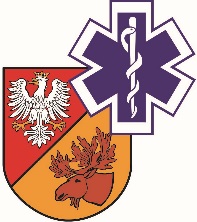                   ZAKŁAD OPIEKI ZDROWOTNEJ W ŁAPACH                  18-100 Łapy, ul. Janusza Korczaka 23                             tel. 85 814 24 38,    85 814 24 39     www.szpitallapy.pl      sekretariat@szpitallapy.pl                                                       NIP: 966-13-19-909			            REGON: 050644804										Łapy, 24.12.2019 r.DAO.262.1.ZO.12/2019Wszyscy Wykonawcy / 
Wszyscy Uczestnicy Postępowania TREŚĆ PYTAŃ Z UDZIELONYMI ODPOWIEDZIAMI 
Dotyczy: postępowania nr ZO.12/2019Zamawiający, Samodzielny Publiczny Zakład Opieki Zdrowotnej w Łapach, działając 
na podstawie art. 38 ust. 2 ustawy z dnia 29 stycznia 2004 r. ustawy Prawo zamówień Publicznych 
(tj. Dz. U. z  2019 r. poz. 2019) w odpowiedzi na wniosek Wykonawców o wyjaśnienie treści SIWZ 
w przetargu nieograniczonym pn. przetargu nieograniczonego na „Usługi transportowe ambulansem pod opieką lekarską lub ratownikiem medycznym  na rzecz SP ZOZ w Łapach.”, (Znak postępowania: ZO.12/2019), przekazuje poniżej treść pytań 
wraz z odpowiedziami:Pytanie nr 1: Bardzo proszę o informację, czy istnieje możliwość składania oddzielnych ofert 
na poszczególne pozycje zapytania  DAO.262/12/2019/ZO.Odpowiedź: Zamawiający nie dopuszcza składania ofert częściowych, zgodnie z SIWZ.DYREKTORSamodzielnego PublicznegoZakładu Opieki Zdrowotnej w ŁapachUrszula Łapińska 